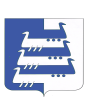 СОВЕТНаволокского городского поселенияКинешемского муниципального районавторого созываРЕШЕНИЕСовета Наволокского городского поселенияКинешемского муниципального районаот 23.06.2015г.                     г. Наволоки                 № 34Об утверждении плана работы Совета Наволокского городского поселения Кинешемского муниципального района                                      на II полугодие 2015 годаВ соответствии с Уставом Наволокского городского поселения, Регламентом Совета, Положениями о комиссиях по финансовым вопросам, вопросам жизнеобеспечения поселения  и экономики, по социальным вопросам, вопросам местного самоуправления и охраны общественного порядка Совет Наволокского городского поселения Кинешемского муниципального районаРЕШИЛ:1. Утвердить прилагаемый план работы Совета Наволокского городского поселения Кинешемского муниципального района на II полугодие 2015 года.2. Рекомендовать Администрации Наволокского городского поселения Кинешемского муниципального района скоординировать свою работу в соответствии с утвержденным планом.Глава Наволокского городского поселенияКинешемского муниципального района                       Л.И. Туманова Утвержден решением Совета Наволокского городского поселения Кинешемского муниципального районаот 23.06.2015г. № 34План работыСовета Наволокского городского поселения Кинешемского муниципального районана II полугодие 2015 годаЗаседания постоянных комиссийПостоянная комиссия по финансовым вопросам, вопросам жизнеобеспечения поселения  и экономики (Кошелев Е.С.)2.Постоянная комиссия по социальным вопросам, вопросам местного самоуправления и охраны общественного порядка (Смирнова Г.В.)ДатаНаименование вопросаОтветственныйАвгуст 1. О подготовке к выборам в органы местного самоуправления в 2015 году2. О результатах проведения летней оздоровительной кампании 2015 года и задачах по организации отдыха, занятости и оздоровления детей, подростков в летний период  2016 года 3. О  готовности  объектов жилищно-коммунального хозяйства к работе в отопительный период 2015-2016 годовКудрикова А.Л. – зам. Главы Администрации Наволокского городского поселения Кудрикова А.Л. – зам. Главы Администрации Наволокского городского поселения Иванов В.В. – Глава Администрации Наволокского городского поселения Сентябрь 1. Первое заседание Совета Наволокского городского поселения Кинешемского муниципального района 3 созыва2.О внесении изменений и дополнений в решение Совета Наволокского городского поселения Кинешемского муниципального района «О бюджете Наволокского городского поселения на 2015 год и на плановый период 2016 и 2017 годов»Шумилова Т.Н. – зам. Главы Администрации Наволокского городского поселенияОктябрь1. Отчет представителей полиции о работе по охране общественного порядка и обеспечению общественной безопасности на территории Наволокского городского поселения.
    Проблемы, связанные с охраной общественного порядка и обеспечением
общественной безопасности на территории Наволокского городского поселения.
    Взаимодействие с общественностью и органами местного самоуправления  Наволокского городского поселения.
    Информация о характере правонарушений, совершенных несовершеннолетними на территории Наволокского городского поселения и принятых в отношении их мерах.                                                                                         2. О выполнении работ по благоустройству территории поселения,  анализ освещенности городских улиц, проблемных участков Наволокского городского поселения 3. Ежеквартальные сведения о ходе исполнения бюджета Наволокского городского поселения за 3 квартал 2015 годаНачальник межмуниципального отделения МВД РФ «Кинешемский»Догадов С.Б. – зам. Главы  Администрации Наволокского городского поселенияШумилова Т.Н. – зам. Главы Администрации Наволокского городского поселенияНоябрь1. О внесении изменений и дополнений в решение Совета Наволокского городского поселения Кинешемского муниципального района «О бюджете Наволокского городского поселения на 2015 год и на плановый период 2016 и 2017 годов» 2. О  принятии проекта бюджета Наволокского городского поселения Кинешемского муниципального района на 2016 год и на плановый период 2017-2018 годов3. Подготовка  к проведению  Новогодних мероприятий4. Об исполнении целевых программ на территории Наволокского городского поселения5. О ходе выполнения  мероприятий по реализации Генерального плана НГП4. О проекте решения Совета Наволокского городского поселения «Об утверждении Порядка определения платы по соглашению об установлении сервитута в отношении земельных участков, находящихся в собственности Наволокского городского поселения»Шумилова Т.Н. – зам. Главы Администрации Наволокского городского поселенияШумилова Т.Н. – зам. Главы Администрации Наволокского городского Кудрикова А.Л. – зам. Главы Администрации Наволокского городского поселенияКудрикова А.Л. –зам. Главы Администрации Наволокского городского поселенияДогадов С.Б. – зам. Главы Администрации Наволокского городского поселенияДогадов С.Б. – зам. Главы Администрации Наволокского городского поселения Хохлов Д.Б. – вед. специалист Совета Наволокского городского поселенияДекабрь1. О бюджете Наволокского городского поселения Кинешемского муниципального района на 2016 год и на плановый период 2017-2018 годов2. О внесении изменений и дополнений в решение Совета Наволокского городского поселения Кинешемского муниципального района «О бюджете Наволокского городского поселения на 2015 год и на плановый период 2016 и 2017 годов»3. Об утверждении плана работы Совета Наволокского городского поселения Кинешемского муниципального района на 1 полугодие 2016 года4. О проекте решения Совета Наволокского городского поселения «Об утверждении Порядка определения размера платы за увеличение площади земельных участков, находящихся в частной собственности, в результате перераспределения таких земельных участков и земель и (или) земельных участков, находящихся в собственности Наволокского городского поселения»Шумилова Т.Н. – зам. Главы Администрации Наволокского городского поселенияШумилова Т.Н. – зам. Главы Администрации Наволокского городского поселенияПредседатель Совета Наволокского городского поселенияХохлов Д.Б. – вед. специалист Совета Наволокского городского поселенияМесяцНаименование вопросаОтветственныйНоябрьО проекте бюджета Наволокского городского поселения Кинешемского муниципального района на 2016 год и на плановый период 2017 и 2018 годовШумилова Т.Н. – зам. Главы Администрации Наволокского городского поселенияМесяцНаименование вопросаОтветственныйНоябрь О проекте бюджета Наволокского городского поселения Кинешемского муниципального района на 2016 год и на плановый период 2017 и 2018 годовШумилова Т.Н. – зам. Главы Администрации Наволокского городского поселения